Муниципальное  бюджетное дошкольное образовательное учреждение «Детский сад «Росинка»Проект на тему: «Путешествие в страну безопасности»Младшая группа(3-4лет)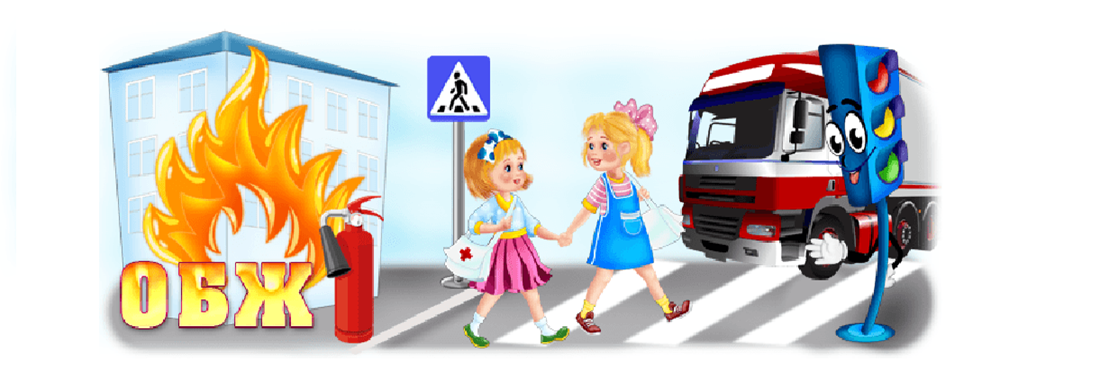 Разработала воспитатель I квалификационной категории: Чуркина Ю.АР.п. Большое Мурашкино2020годАктуальность темы: Основы безопасности – один из наиболее актуальных вопросов для любого  возраста.  Необходимость защищаться от опасностей возникла одновременно с появлением человека на земле. Многие правила безопасности  были сформулированы, когда люди пытались  защититься от диких зверей и  природных явлений. Со временем изменились условия жизни человека, изменились и правила безопасности жизнедеятельности. Теперь они связаны с интенсивным движением транспорта на городских улицах, развитой сетью коммуникаций, большим скоплением людей, многообразием техники в доме. Современная социальная и экологическая обстановка вызывает беспокойство у людей всей планеты. Особую тревогу мы испытываем за самых беззащитных граждан – маленьких детей. Задача  взрослых (педагогов и родителей) состоит не только в том, чтобы оберегать и защищать ребенка, но и в том, чтобы подготовить его к различным сложным, а порой опасным жизненным ситуациям. Но сделать это нужно правильно! Правила поведения и различные запреты непосредственным образом связаны с условиями жизни человека. Они имеют определенный, порой жизненно важный смысл. Однако взрослые, стремясь оградить детей от физических и психических травм, часто либо используют долгие наставления и нравоучения, либо регулируют поведение детей путем прямых запретов. И тот, и другой путь малоэффективны, а чаще всего – вообще неэффективны. Для того чтобы прямые запреты стали  реальными нормами поведения детей и действительно выполняли охранную функцию, необходимо, чтобы дети увидели ту или иную ситуацию со стороны и даже сами приняли в ней участие. Только тогда им будет понятно, что можно, а чего нельзя делать, как поступить в той или иной ситуации. Выделяются следующие виды опасностей, связанных с местом пребывания ребёнка:  - Опасности дома;  - Опасности на улице;  - Опасности на природе;  - Опасности в общении с незнакомыми людьми. Именно в дошкольном возрасте формируется личность человека и закладываются прочные основы опыта жизнедеятельности, здорового образа жизни. Малыш ввиду своих физиологических особенностей не может   самостоятельно определить всю меру опасности своего существования. Поэтому на взрослого человека природой возложена миссия защиты ребенка. Детям нужно разумно помогать избегать повреждений, ведь невозможно все время водить их за руку, удерживать возле себя. Необходимо воспитывать привычку правильно пользоваться предметами быта, учить общаться с животными, объяснить как вести себя во дворе, на улице и дома. Нужно привить детям навыки  поведения в ситуациях, чреватых получением травм, формировать у них представление о наиболее типичных, часто встречающихся ситуациях. Формула безопасности гласит:   - предвидеть опасность;   - при возможности избегать;   - при необходимости действовать. Проект направлен на решение этой проблемы.Цель: Формирование первичных представлений о безопасном поведении в быту,  социуме, природе, воспитание осознанного отношения к выполнению правил безопасности.Задачи:
• Формировать осторожное и осмотрительное отношение к потенциально опасным для человека ситуациям;
• Дать элементарные знания поведения на улице, проезжей части, познакомить с правилами дорожного движения;
• Познакомить с элементарными правилами безопасного обращения с предметами дома и на улице;
• Развивать познавательную активность детей, обогащая представления о людях, предметах и явлениях окружающего мира;Развивать умение обращаться за помощью к взрослым.
• Воспитывать дружеские взаимоотношения детей, умение действовать согласованно. 
• Повысить компетентность родителей в вопросах безопасности детей в окружающем мире. Создать развивающую предметно-пространственную среду (уголок) в группе в рамках проектной деятельностиТип проекта: познавательно – исследовательский, творческийПродолжительность проекта: октябрь 2020 – апрель 2021 гг.Участники проекта:• дети 3-4лет,• воспитатели,• родители.Интеграция образовательных областей: «Речевое развитие» «Познавательное развитие»«Социально - коммуникативное развитие»«Художественно - эстетическое развитие» «Физическое развитие».ОЖИДАЕМЫЙ РЕЗУЛЬТАТСформированы первичные представления  у детей о безопасном поведении на дороге, в природе и в собственной жизнедеятельности.Созданы условия для развития познавательной  и творческой активности  и инициативы  детей в рамках проектной деятельности.Родители вовлечены в педагогический процесс, наблюдается повышение уровня компетентности в вопросах безопасности детей. ЭТАПЫ РЕАЛИЗАЦИИ ПРОЕКТА1 этап: подготовительный.
Работа с методическим материалом, литературой по данной теме.Подбор художественной литературы, обучающих мультфильмов. 
Подбор подвижных игр, физкультминуток.Изготовление дидактических игр, Подбор наглядно-иллюстративного материала. 
Создание развивающей предметно-пространственной среды группы (уголка безопасности) в соответствии с ФГОС и возрастом детей.Составление подробного плана работы.Проведение стартовой диагностики детей, анкетирование родителей.Материально-техническое обеспечение уголка безопасности: работы родителей в уголок безопасности, макеты спецмашин и домов, макет дороги, дидактические игры, информационные плакаты, атрибуты для сюжетно-ролевых игр, подборка мультипликационных фильмов, художественная литература по изучаемой теме.2этап: основнойРеализация проекта (организация совместной работы детей,  педагогов и родителей над проектом).Основные формы деятельности с детьми:- непосредственная образовательная деятельность;- совместная деятельность взрослого и детей в режимных моментах;- самостоятельная деятельность детей.Методы и приемы реализации проекта в совместной деятельности взрослого с детьми:- рассматривание картинок  «Опасно - не опасно», «Съедобное - несъедобное»,    «Дорожные знаки»;- игровые ситуации;- просмотр мультипликационных фильмов  «Кошкин дом», «Дядя Степа» и др.; - игры-занятия;- чтение художественной литературы;- дидактические игры;- сюжетно-ролевые  игры;- подвижные игры, физкультминутки, гимнастика для глаз, дыхательная гимнастика;- экскурсия по детскому саду; показать пожарные выходы из группы, показать план эвакуации, где находятся огнетушители; медицинский кабинет;- целевые прогулки;- наблюдение;- экспериментирование;- театрализация «Кошкин дом», «Колобок», «Волк и семеро козлят» и др;- инсценировка «Безопасный переход»;- беседы по темам «Что такое безопасность», «Эти предметы могут быть опасными», «Когда лекарства могут быть опасными», «Правила поведения на дорогах», «Один дома», «Пожарная безопасность»; «Безопасность на водоемах»;- ситуативная беседа, разговор;- творческие работы в технике рисования и аппликации «Светофор» и «Огонь» др.      Формы и методы работы с родителями.- анкетирование;- родительские собрания;- консультации;- выполнение творческих заданий  с целью создания, пополнения «Уголка безопасности»;- изготовление памяток и буклетов, папок-передвижек;- совместные творческие выставки.Совместная деятельность с педагогами:- Консультация «БЕЗОПАСНОСТЬ ДЕТЕЙ - ЗАБОТА ОБЩАЯ»  - Открытый показ НОД. Тема: «На дорогу ты смотри и в беду не попади!»3этап: ЗаключительныйИтоговая  диагностика детей.Итоговое мероприятие (продукт деятельности).Отчет по проекту, обмен опытом с коллегами ДОУ.Публикации в СМИ (образовательный портал «Maam», др.)Персональный сайт воспитателя.Перспективное планирование работы над проектом включает в себя следующие тематические блоки: 1. «Ребенок и чужие люди» (октябрь)2. «Ребенок дома» (ноябрь – декабрь)3. «Ребенок и улица» (январь – февраль)4. «Ребенок в природе» (март – апрель)                 Перспективное планирование. Тема 1: «Ребенок и чужие люди»Перспективное планирование. Тема 2:Тема: «Ребенок дома»Перспективное планирование. Тема 3: «Ребенок и улица»Перспективное планирование. Тема 4: «Ребенок в природе»МесяцОктябрь Познавательное развитиеСоциально-коммуникативное развитиеХудожественно-эстетическое развитиеРечевое развитие Физическое развитие Работа с родителями1нед.Игра – ситуация «Расскажем Хрюше о правилах поведения в группе»
Беседа с детьми «Как быть осторожными» (не открывать дверь незнакомым).Беседа: «С кем ты приходишь в детский сад?»С.Р.И «Детский сад»Раскраска «Петушок на заборе»Чтение русской народной сказки «Кот, петух и леса»П\и «Воробышки и кот»Гимнастика для глаз «Глазки видят всё вокруг»Анкетирование «Безопасность детей в наших руках»Совместное с детьми создание альбомов «Моя безопасность»Оформление папки – передвижки  «Научите детей общению с незнакомыми людьми».2нед.Ситуативный разговор: «Я по улице хожу, маму за руку держу»Прогулка  «Наблюдение за прохожими»С.Р.И «Семья» Драматизация русской народной сказки «Волк и семеро козлят»Аппликация наклеивание  «Козлятки»Чтение русской народной сказки «Волк и семеро козлят»П\и «Кот и мыши»Дыхательная гимнастика «Вот какие мы большие»Анкетирование «Безопасность детей в наших руках»Совместное с детьми создание альбомов «Моя безопасность»Оформление папки – передвижки  «Научите детей общению с незнакомыми людьми».3нед.Беседа «Что такое хорошо и что такое плохо»Драматизация (кукольный театр) русской народной сказки «Колобок»Конструирование «Домик для колобка»Чтение русской народной сказки  «Колобок»П\и «Добеги до флажка»; Анкетирование «Безопасность детей в наших руках»Совместное с детьми создание альбомов «Моя безопасность»Оформление папки – передвижки  «Научите детей общению с незнакомыми людьми».4нед.Беседы:«Кто нас окружает» (взрослые люди, тети и дяди «Семья»)Ситуативная беседа «Где живёт твоя семья?»С.Р.И «Магазин»Д/и «Назови, о ком говорю?»Рисование в нетрадиционной технике (ладошкой) «Семья»Чтение С. Маршак «Сказка о глупом Мышонке»Речевая игра «Скажи вежливо»П\и«Кто быстрее?»П\и ГостиК Кате гости прибежали, 
Все друг другу руки жали…Анкетирование «Безопасность детей в наших руках»Совместное с детьми создание альбомов «Моя безопасность»Оформление папки – передвижки  «Научите детей общению с незнакомыми людьми».МесяцНоябрь  Познавательное развитиеСоциально-коммуникативное развитиеХудожественно-эстетическое развитиеРечевое развитие Физическое развитие Работа с родителями1нед.Беседа о важности соблюдения порядкаБеседа «Не ешь лекарства и витамины без разрешения». Профессия «Доктор» рассматривание картинки, беседа по ней.Д\и «Убери на место»Сюжетно-ролевая игра «Один дома», «Больница»Д\и «Малыш поранился» (картинки: бинт, чистая водичка)Лепка  «Разноцветные таблетки в баночке».Беседа по стихотворению «Разгром» Э УспенскогоЧтение отрывка из  сказки Чуковского «Айболит»Г. Шалаева «Витамины… »П\и по выбору воспитателя.Экскурсия в медицинский кабинет. Буклет «Безопасность ребенка дома»Папка – передвижка «Опасные предметы»Консультация «Ребенок и компьютерСемейный просмотр мульт. «Аркадий Паровозов спешит на помощь. Пожар» (серия36)Выставка рисунков(сотворчество с родителями) «Опасные предметы»2нед.Игра-ситуация «Не играй со спичками - это опасно». Беседа: «Кто такой пожарный»    Лэпбук «Пожарная безопасность»Инсценирование сказки «Кошкин дом"Лепка «Огонь»Чтение С.Маршак «Кошкин дом»Г. Шалаева «Я спичек коробок нашёл… »П\и эстафета «Кто быстрее потушит пожар?»П\г ПрофессииМного есть профессий знатныхБуклет «Безопасность ребенка дома»Папка – передвижка «Опасные предметы»Консультация «Ребенок и компьютерСемейный просмотр мульт. «Аркадий Паровозов спешит на помощь. Пожар» (серия36)Выставка рисунков(сотворчество с родителями) «Опасные предметы»3нед.НОД: «Огонь – друг, огонь – враг!»мульт «Что случилось дома с непослушным мальчиком»Игра пазл «Собери пожарного»Д\и «Чудесный мешочек»Обыгрывание потешки «Тили-бом!...»Нетрадиционная техника рисования ладошкой «Пожарные»Чтение  «Пожар» С. МаршакаКартотека загадок про огоньРассказывание потешки «Тили- бом, тили- бом…П\и Игра «Костер»,Физминутка «Пожарная машина»Пламя высоко взлетает!Буклет «Безопасность ребенка дома»Папка – передвижка «Опасные предметы»Консультация «Ребенок и компьютерСемейный просмотр мульт. «Аркадий Паровозов спешит на помощь. Пожар» (серия36)Выставка рисунков(сотворчество с родителями) «Опасные предметы»4нед.     Рассматривание иллюстрации «Опасные ситуации дома»Беседа об опасностях в быту.     Ситуативный разговор: «Почему нельзя играть с розеткой?»               Д\и «Раз, два, три, опасное – найди!»Д\и «Опасные-неопасные предметы»Наклей картинку «Опасные предметы дома»Конструирование «Лестница для пожарных»Е. Васильева «Чтобы не было беды – делай правильно»Чтение стихотворения К. Чуковского «Путаница»П\и «Мяч в корзину»(мячи с картинками опасных предметов)Физ. минутка «Пылесос»Буклет «Безопасность ребенка дома»Папка – передвижка «Опасные предметы»Консультация «Ребенок и компьютерСемейный просмотр мульт. «Аркадий Паровозов спешит на помощь. Пожар» (серия36)Выставка рисунков(сотворчество с родителями) «Опасные предметы»МесяцДекабрь   Познавательное развитиеСоциально-коммуникативное развитиеХудожественно-эстетическое развитиеРечевое развитие Физическое развитие Работа с родителями1нед.Беседа «Не оставляй кран с водой открытым»Ситуативный разговор «Закрой кран!»С.Р.И «Стирка кукольного белья»С.Р.И «Семья»Рисование мыльными пузырями «Водичка, водичка»Разучивание потешки «Водичка, водичка»Отгадывание загадок про водуНе оставляй открытыми краны с водойБуль-буль-буль – вода бежит…П\и «Перепрыгни через ручеек»Буклеты «Первая помощь при травмах»Консультация «Об опасности пластиковых окон»Памятка «Пиротехника и дети»2нед.Познавательный мульт. «Опасности притаились дома»Д\и «Подбери игрушкиТанюше»Д\и «Можно – нельзя»Аппликация «Дом, в котором мы живем»Чтение сказкиПро электрический ток «Алеша и человечки»Физминутка «Строители»Буклеты «Первая помощь при травмах»Консультация «Об опасности пластиковых окон»Памятка «Пиротехника и дети»3нед.НОД «Как звери елку наряжали?»Д\и «Опасные и безопасные украшения для ёлочки»Нетрадиционная техника рисования манкой «Ёлочка нарядная»Чтение Г. Шалаева:  «Елочка», «Правила поведения дома»П\и по  выбору воспитателяБуклеты «Первая помощь при травмах»Консультация «Об опасности пластиковых окон»Памятка «Пиротехника и дети»4нед.Беседа «Не влезай на высокие предметы».Ситуативный разговор: «Окно – опасно!»Д/И «Разрешается-запрещается»Аппликация стикер «Высокие предметы дома»Чтение Г. Шалаева:   «Правила поведения в гостях»П\и по выбору воспитателяБуклеты «Первая помощь при травмах»Консультация «Об опасности пластиковых окон»Памятка «Пиротехника и дети»МесяцЯнварь Познавательное развитиеСоциально-коммуникативное развитиеХудожественно-эстетическое развитиеРечевое развитие Физическое развитие Работа с родителями1нед.Рассматривание иллюстраций «Улица», «Машины едут», «Светофор»Просмотр мультфильмов «Смешарики азбука безопасности»Конструирование«Широкая и узкая дороги»Чтение загадок «Машина», «Автобус»П\и «Воробышки и автомобиль»Изготовление макета городаКонсультация для родителей «Как выбрать автомобильное кресло ребёнку»Информация в родительский уголок «Безопасность на дорогах»Конкурс «Засветись»(свето- возвращающие элементы на одежде)2нед.Беседа «Правила поведения на льду»Прогулка «Знакомство с улицей»«Опасности зимой на улице»Просмотр м/ф: «Улица полна неожиданностей»Игровая ситуация «Научим зайку переходить дорогу»Аппликация «Светофор»ЧтениеОпасно ездить по дороге на велосипедеЛучше нет велосипеда –Чтение И. Арефьев «Важные машины»П/И «Где мы были, мы не скажем, на чем ехали покажем»И\и «Ты мороз, мороз»Изготовление макета городаКонсультация для родителей «Как выбрать автомобильное кресло ребёнку»Информация в родительский уголок «Безопасность на дорогах»Конкурс «Засветись»(свето- возвращающие элементы на одежде)3нед.Рассматривание иллюстраций  «Спецтранспорт»«Дорожные знаки»Сюжетно-ролевые игра «Юные водители», Д/и  «Собери транспорт по частям»Конструирование из геометрических фигур «Грузовик»Чтение Не играй на проезжей части дорогиПод машину мяч летит…Загадки про «Транспорт»П\и «Автомобиль», «Цветные автомобили»Изготовление макета городаКонсультация для родителей «Как выбрать автомобильное кресло ребёнку»Информация в родительский уголок «Безопасность на дорогах»Конкурс «Засветись»(свето- возвращающие элементы на одежде)4нед.Беседа: «Зимние дороги» Игра «Машины едут по извилистой дорожке»Сюжетно-ролевая игра «Шофёры»Нетрадиционная техника рисования(аппликация) «Машина едет по сугробам»Чтение стихотворения Скрылись под снегом газоны с травой. Игра на развитие силы и голоса: «Покажи, как воет метель»П\и «На санках»Физминутка«Мы - шоферы»(под музыку)(Дети должны показывать движения) Качу, лечу…Изготовление макета городаКонсультация для родителей «Как выбрать автомобильное кресло ребёнку»Информация в родительский уголок «Безопасность на дорогах»Конкурс «Засветись»(свето- возвращающие элементы на одежде)МесяцФевраль   Познавательное развитиеСоциально-коммуникативное развитиеХудожественно-эстетическое развитиеРечевое развитие Физическое развитие Работа с родителями1нед.Беседа «Волшебные полоски» пешеходный переходЛэпбук «ПДД»Сюжетно-ролевая игра  «Пешеход»Рисование «Рисование зебры.»Чтение Галина Шалаева«Запомните ребята»Переходи улицу только в положенном местеПо шоссе бегут машины -П\и «Катание машин»Физминутка «Зебра»У асфальтовой дороги…. Оформление фотоколлажа «Ребенок и дорога»Буклеты  «Начните с себя!»Рекомендации «Обучение детей правилам безопасного поведения в процессе пешеходного движения».
2нед.Экскурсия за территорию детского сада с целью закрепления с детьми правил поведения на улице, перекрестке, дороге (закрепление понятий: дорожные знаки, транспорт, тротуар т.дД\и «Угадай транспорт»Игра - ситуация «Как переходить проезжую часть»
Раскраски «Машины»Чтение «Моя улица» С. Михалков.«Самый лучший переход» Я. Пишумов.Гимнастика для глаз «Глазки видят всё вокруг»П\и «Поезд»Оформление фотоколлажа «Ребенок и дорога»Буклеты  «Начните с себя!»Рекомендации «Обучение детей правилам безопасного поведения в процессе пешеходного движения».
3нед.Беседа «Наш друг-светофор!»Д\и «Опасно-Безопасно» Разрезные картинки «Дорожные знаки»Конструирование различных улиц из строительного материала для закрепления знаний о ПДДБеседа по стихотворению «Мяч» С МаршакаП\и «Воробышки и кот»Оформление фотоколлажа «Ребенок и дорога»Буклеты  «Начните с себя!»Рекомендации «Обучение детей правилам безопасного поведения в процессе пешеходного движения».
4нед.Беседа с детьми «Правила движения мы узнали- на дороге внимательней стали»Лэпбук «ПДД»Инсценировка «Безопасный переход»Аппликация «Дорога и светофор»
 Чтение С. Михалков. «Дядя Стёпа»Физкультминутка «По ровненькой дорожке»
П\и «Иду по дорожке»Оформление фотоколлажа «Ребенок и дорога»Буклеты  «Начните с себя!»Рекомендации «Обучение детей правилам безопасного поведения в процессе пешеходного движения».
МесяцМарт    Познавательное развитиеСоциально-коммуникативное развитиеХудожественно-эстетическое развитиеРечевое развитие Физическое развитие Работа с родителями1нед.Ситуативная беседа «Обходи скользкие места»Д\и «Времена года»Аппликация (лепка) «Сосульки на крыше»Чтение стихотворений про сосульки П\и «Снежинки летают»Информация в родительский уголок «Как одеть ребенка ранней весной»Оформление фотоколлажа «Я и мой питомец»Памятка «Правила поведения в лесу».2нед.Решение проблемных ситуаций «Опасности в природе»Игра-эксперимент «Плавает – тонет»Сюжетно-ролевая игра  «На корабле»Рисование «Лужи»Чтение стихотворений про речкуФизминутка «Море», «Капля»Информация в родительский уголок «Как одеть ребенка ранней весной»Оформление фотоколлажа «Я и мой питомец»Памятка «Правила поведения в лесу».3нед.Рассматривание иллюстрации«Мы пришли к водоему»Беседа: «Правила поведения у водоема».Д/и «Что может быть опасно и безопасно на водоемах»Рисование + аппликация «Озеро»Чтение З.Александрова «Купание»П/и «Солнечные зайчики»П\г  «рыбка»Информация в родительский уголок «Как одеть ребенка ранней весной»Оформление фотоколлажа «Я и мой питомец»Памятка «Правила поведения в лесу».4нед.Беседа о бережном отношении к природе.Д/и «Что сначала, что потом»Муз. игра «Едем в лес на велосипеде»Н. Филимоненко«Лес-наш друг!»П/и «Совушка»Информация в родительский уголок «Как одеть ребенка ранней весной»Оформление фотоколлажа «Я и мой питомец»Памятка «Правила поведения в лесу».Месяц  Апрель Познавательное развитиеСоциально-коммуникативное развитиеХудожественно-эстетическое развитиеРечевое развитие Физическое развитие Работа с родителями1нед.Рассматривание иллюстраций «Грибы»Беседа: «Не собирай незнакомые грибы»Д\и «Полное лукошко», Лото «Грибы»Рисование «Мухомор»Чтение сказки В Даля «Война грибов с ягодами»П/и «Соберем грибы»Памятка «Ядовитые грибы» Информация в родительский уголок «Дети у водоема» Информация в родительский уголок «Ядовитые растения»Памятка для родителей «Остерегайтесь клещей»2нед.Рассказ воспитателя «Как общаться с животными»Д\и «Мама и малыш», «Кто чем питается», «Накорми животное».работа в раскрасках «Раскрась собаку»Чтение стихотворений о животных чтение сказки «Заюшкина избушка»П\и «Котята и щенята»Памятка «Ядовитые грибы» Информация в родительский уголок «Дети у водоема» Информация в родительский уголок «Ядовитые растения»Памятка для родителей «Остерегайтесь клещей»3нед.Беседа «Ядовитые цветы» (ландыш и пижма), Рассматривание иллюстраций «Редкие цветы». Лото «Цветы» Рисование «Ландыши»Чтение потешек «Травка-муравка», «Как по лугу».П/и «Пчелы и медведь»Памятка «Ядовитые грибы» Информация в родительский уголок «Дети у водоема» Информация в родительский уголок «Ядовитые растения»Памятка для родителей «Остерегайтесь клещей»4нед.Наблюдение в природе за насекомыми, прийти на помощь тем из них, которые попали в бедуИгра-беседа «Берегись насекомых», Д/и "Найди цветочек для пчелки".Работа в раскрасках «Раскрась бабочку»Чтение потешки «Божья коровка», пальчиковая гимнастика. П/и «Цветы и бабочки».Памятка «Ядовитые грибы» Информация в родительский уголок «Дети у водоема» Информация в родительский уголок «Ядовитые растения»Памятка для родителей «Остерегайтесь клещей»